- 입학지원자 인적사항1. 지원자와 언제부터 어떤 관계로 알고 계십니까?2. 지원자의 수학 및 업무수행 능력에 대해 기술하십시오.3. 그 밖에 이그제큐티브 MBA 입시에 참고할 수 있는 내용이 있으면 자유롭게 기술하십시오. (리더십, 협동심 등)- 추천인 인적사항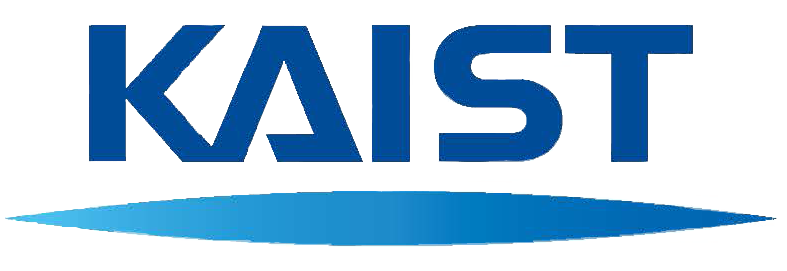 KAIST 이그제큐티브MBA 추천서지원자 성명수험번호생년월일소속기관직 위지원분야이그제큐티브MBA추천인성명소속기관소속부서직 위연락처e-mail서명